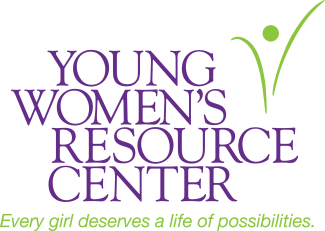 Sheroes Young Women’s Philanthropy Institute2016-2017she•ro  /sheer-oh/ (n): strong, confident, motivated young woman dedicated to advocacy, volunteerism, philanthropy and leadership in order to benefit her community Sheroes Young Women’s Philanthropy Institute is comprised of high school girls who aspire to become leaders in the community through advocacy, volunteerism, and philanthropy. Sheroes actively learn about how women and girls are impacted by a wide range of challenges in our community. In response to those challenges, participants identify, plan and implement volunteer projects throughout the year.  Participation in Sheroes is tuition free, and transportation is available if necessary. The Sheroes group meets every other Wednesday from 4-5pm at the Young Women’s Resource Center (YWRC). In order to be considered for admission to Sheroes Young Women’s Philanthropy Institute, submit a completed the application by Friday, June 13th, 2016. No late applications will be accepted, and only complete applications will be advanced for consideration by the Sheroes YMPI Selection Committee.Mail or bring your completed application to Young Women’s Resource Center:Young Women’s Resource Center                                                   Attn: Tara Ray818 5th AveDes Moines, IA 50309tray@ywrc.org To maintain high quality programming, this is a space limited opportunity. All applicants will be contacted for an interview during the month of June and July. First Sheroes meeting date: 	Wednesday, September 7nd, 2016* *First meeting date is mandatoryAbout the Young Women’s Resource Center (YWRC)The Young Women’s Resource Center (YWRC) is a non-profit organization that supports, educates and advocates for young women ages 10-21. Both prevention and intervention services are offered to more than 1,600 young women each year. The mission of the YWRC is to embrace and inspire young women to become strong, self-confident and successful. Through the core values of acceptance, compassion, commitment and knowledge it is our vision that all young women realize their full potential in our community. Participant Information:Participant Name: ____________________________________________ Birth date: ________________Address: _______________________________________________________________Phone number: ______________________________________________________________Email: ______________________________________________________________________School: _____________________________________________________________________Year in School (during 2016-2017 school year): ______________________________________	Who referred you: _____________________________________________________________Parent/Caregiver Information:Parent/Caregiver Name: ______________________________________________________Address: _______________________________________________________________Phone number: ______________________________________________________________Email: ______________________________________________________________________Selection Criteria: Sheroes selects students with the intent of creating a class of individuals who represent varied background and experiences. Five primary criteria guide the selection process:Individual leadership potentialInterest in volunteerism, philanthropy, and women’s issuesMaturity, ability to deal with challenges, and capacity to reflect on one’s own personal strengths and weaknessesAbility to work in a group environment, plan, and execute fundraising eventsCommitment and availability to participate fully in SheroesPlease list any extracurricular activities, volunteer commitments, leadership positions, honors/awards:Please list any particular passions or interests:Please tell us how you learned about the Sheroes Young Women’s Philanthropy Institute:Identify and rank your top three issues of interest, 1 being the most interested in and 3 being the least:_____ Human Trafficking  	 _____ Homelessness & Poverty    	____ Gender Based Violence  _____ Political Representation _____ Wage Equality 		____ Media & Body Image             _____ Women & Sports 	_____ Gender Spectrum 		_____Hunger	               _____ Equality & Opportunity ____ Immigration  			_____ Reproductive Rights                         _____ War & Conflict    	____ Education	 		_____ Environment _____ Other: _______________________________ Commitment Acknowledgement:Members of the Sheroes Young Women’s Philanthropy Institute are women who will be future leaders in our community.Understanding your role as a member of Sheroes is vital to the success of the program. Sheroes works to create strong women who have the potential to do great things.Meeting attendance:  All members are expected to attend the meetings twice a month and to actively participate in the meetings. If a member is unable to attend a meeting, a call is expected to Tara or Sonia at 244-4901 prior to the meeting. If unable to attend, members will communicate how they will contribute to the success of the group on the members own time. Initial ________Volunteering: All members are expected to participate in four projects/volunteer activities throughout the school year. Initial ________By signing this application, you acknowledge that you are aware of the commitment and responsibilities it takes to participate in Sheroes.Applicant’s Signature: _____________________________________ Date: ______________Guardian Signature: ______________________________________  Date: ______________Short Answer Questions:Please type your short answers to the following questions and attach to your application when it is submitted. Short Answer #1:  A Sheroe is a female hero. Please identify a woman or women whom you admire as a Sheroe and why.Short Answer #2: If accepted to Sheroes, what impact would you hope it has on you, and how do you feel you would contribute to the group?